INDICAÇÃO Nº 5805/2017Sugere ao Poder Executivo Municipal que proceda a troca de lâmpada piscante na Rua Ipanema defronte o nº 756 no Jd. Batagim.  (A)Excelentíssimo Senhor Prefeito Municipal, Nos termos do Art. 108 do Regimento Interno desta Casa de Leis, dirijo-me a Vossa Excelência para sugerir ao setor competente que proceda a troca lâmpada piscante na Rua Ipanema defronte o nº 756 no Jd. Batagim.Justificativa:Fomos procurados por munícipes solicitando essa providencia, pois, da forma que se encontra o local está escuro causando transtornos e insegurança.OBS: Segundo o solicitante pode haver problemas com o reator, pois a lâmpada acende e apaga, ficando a maior parte do tempo apagada.Plenário “Dr. Tancredo Neves”, em 26 de Junho de 2017.José Luís Fornasari                                                  “Joi Fornasari”Solidariedade                                                    - Vereador -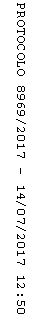 